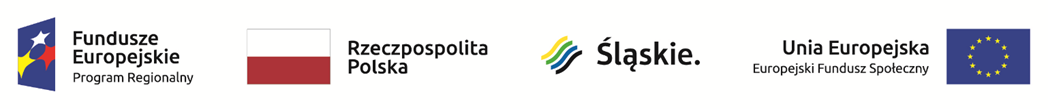 Regulamin uczestnictwa nauczycieli w projekcie- studia podyplomowe„Kompetencje zawodowe inwestycją w przyszłość” realizowanego  w ramach Regionalnego Programu Operacyjnego Województwa Śląskiego na lata 2014-2020Katowice 1.09.2020 r.DEFINICJE POJĘĆUżyte w regulaminie określenia oznaczają:Projekt – projekt pn. „Kompetencje zawodowe inwestycją w przyszłość” współfinansowany ze środków Europejskiego Funduszu Społecznego w ramach Osi Priorytetowej XI Wzmacnianie potencjału edukacyjnego, Działania 11.2 Dostosowanie oferty kształcenia zawodowego do potrzeb lokalnego rynku pracy – kształcenie zawodowe uczniów, Poddziałania 11.2.3 Wsparcie szkolnictwa zawodowego Regionalnego Programu Operacyjnego Województwa Śląskiego na lata 2014-2020.Realizator projektu- Zespół Szkół Gastronomicznych im. Gustawa Morcinka w KatowicachOkres realizacji projektu –okres od 01.09.2020 r. do 30.06.2022 r.Uczestnik Projektu (UP) – nauczyciel przedmiotów zawodowych w Zespole Szkół Gastronomicznych im. Gustawa Morcinka w Katowicach, który/a został/a objęta/y wsparciem w Projekcie Rodzaje wsparcia – działania w ramach Projektu, w których wezmą udział Uczestnicy Projektu, obejmują studia podyplomowe podnoszące kompetencje zawodowe nauczycieli lub dające uprawnienia do nauczania przedmiotów zawodowych, nauczyciele będą kierowani na studia podyplomowe na nastepujacyh na następujących kierunkach:PsychodietetykaEdukacja i terapia osób z zaburzeniami ze spektrum autyzmuLogistyka i spedycja dla nauczycieliPrzygotowanie pedagogiczne do nauczania przedmiotów zawodowychTutoring i coaching w edukacjiStrona www Projektu – stronę dostępną pod adresem: https://zsgkatowice.edu.pl, zakładka projekty unijne, zawierającą informacje o Projekcie, dokumenty, formularze oraz aktualne wydarzenia realizowane w ramach Projektu.POSTANOWIENIA OGÓLNERegulamin określa zasady  udziału w projekcie, w tym zasady rekrutacji do udziału w studiach podyplomowych dla nauczycieli przedmiotów zawodowych zatrudnionych w ZSG w Katowicach  w ramach projektu „Kompetencje zawodowe inwestycją w przyszłość” realizowanego w ramach Regionalnego Programu Operacyjnego Województwa Śląskiego na lata 2014-2020, Osi Priorytetowej XI Wzmacnianie potencjału edukacyjnego, Działania 11.2 Dostosowanie oferty kształcenia zawodowego do potrzeb lokalnego rynku pracy – kształcenie zawodowe uczniów, Poddziałania 11.2.3 Wsparcie szkolnictwa zawodowego.Studia podyplomowe , które podejmą  UP, są finansowane ze środków Unii Europejskiej w ramach Europejskiego Funduszu Społecznego i budżetu państwa.Celem projektu w tym zakresie jest wzmocnienie potencjału kadrowego w Zespole Szkół Gastronomicznych im. Gustawa Morcinka w Katowicach poprzez udział nauczycieli w studiach podyplomowych. Regulamin określa w sposób szczegółowy: zasady rekrutacji i kwalifikowania nauczycieli  do udziału w Projekcie , konkretnie do udziału w studiach podyplomowychobowiązki Uczestników Projektu, zasady monitoringu udziału Uczestników w Projekcie,Ogólny nadzór nad realizacją zadań w Projekcie, a także rozstrzyganie kwestii spornych nieregulowanych niniejszym Regulaminem należy do Realizatora Projektu.ZASADY REKRUTACJI I KWALIFIKOWANIA NAUCZYCIELI  DO PROJEKTU- studia podyplomoweProjekt w tym zakresie skierowany jest do nauczycieli przedmiotów zawodowych zatrudnionych w Zespole Szkól Gastronomicznych im. Gustawa Morcinka w Katowicach. Rekrutacja UP przeprowadzona zostanie w ZSG w Katowicach, przy wykorzystaniu kampanii informacyjnej dla nauczycieli (np. zebrania Rady Pedagogicznej, gabloty szkolne, strona szkoły). Rekrutacja przeprowadzona będzie w roku szkolnym 2020/2021 w terminie 21-28.09.2020r.Formularz rekrutacyjny oraz  regulamin rekrutacji dostępne będą w wersji papierowej w sekretariacie szkolnym  oraz w wersji elektronicznej na stronie internetowej szkoły w zakładce dotyczącej projektu. Dokumenty rekrutacyjne składane będą w sekretariacie szkoły.4. Proces rekrutacji przebiegać będzie następująco: Etap I – nauczyciele zainteresowani uczestnictwem w Projekcie, wypełniają  
i podpisują część I Formularza rekrutacyjnego do projektu, którego wzór stanowi załącznik nr 1 do niniejszego Regulaminu. Dokument będzie możliwy do pobrania w wersji elektronicznej ze strony szkoły w zakładce dotyczącej projektu lub papierowej w sekretariacie  szkoły. Etap II  - formularze są składane w sekretariacie szkoły do dnia 28.09.2020r do godziny 12.00Etap III Ocena formalna będzie polegała na weryfikacji spełnienia obligatoryjnych kryteriów formalnych:nauczyciel zatrudniony w ZSG Katowicenauczyciel uczący przedmiotów zawodowych lub będący doradcą zawodowymNiespełnienie któregokolwiek kryteriów formalnych skutkuje brakiem możliwości wzięcia udziału w projekcie.Etap III - Formularze ocenione pozytywnie pod względem spełnienia kryteriów formalnych zostaną ocenione przez komisję rekrutacyjną w składzie Dyrektor szkoły, wice dyrektor oraz kierownik szkolenia praktycznego w zakresie kryteriów punktowych wskazanych poniżej:Etap IV – Komisja Rekrutacyjna na podstawie przekazanych formularzy rekrutacyjnych sporządza protokół. Protokół zawiera: ilość złożonych wniosków, ilość odrzuconych wniosków, ilość wniosków zakwalifikowanych do objęcia wsparciem, skład komisji, listę nauczycieli, którzy zostali zakwalifikowani do udziału w projekcie oraz listę rezerwową.O kolejności na liście uczestników będzie decydować łączna uzyskana liczba punktów.W przypadku osób, które w wyniku oceny otrzymają jednakową łączną liczbę punktów, decydować będzie rozmowa kwalifikacyjna.Wyniki rekrutacji do Projektu zostaną przekazane przez Komisję Rekrutacyjną w dniu 29.09.2020 do godz. 15.00W przypadku, jeśli liczba osób zakwalifikowanych do udziału w projekcie, przekroczy liczbę miejsc zaplanowanych do objęcia wsparciem, zostanie utworzona lista rezerwowa. Etap V – osoby zakwalifikowane do udziału w projekcie zgłoszą się do sekretariatu szkoły  celem potwierdzenia udziału i złożenia Oświadczenia Uczestnika Projektu „Kompetencje zawodowe inwestycją w przyszłość”, którego wzór stanowi załącznik nr 2 do niniejszego Regulaminu. W przypadku nie zgłoszenia się  lub rezygnacji któregoś z Uczestników, do udziału w Projekcie będą kwalifikowane kolejne osoby z listy rezerwowej. W przypadku trudności w pozyskaniu kandydatów do projektu okres promocji jak 
i rekrutacji będzie wydłużany aż do osiągnięcia zakładanej liczby uczestników 
projektu.Nadzór nad prawidłową rekrutacją sprawuje zespół projektowy IV.    ZAKRES WSPARCIANauczycielom zainteresowanym podniesieniem swoich kompetencji zawodowych zapewnione zostaną studia podyplomowe na kierunkach zgodnych z przeprowadzoną wcześniej diagnozą potrzeb w tym zakresie.PsychodietetykaEdukacja i terapia osób z zaburzeniami ze spektrum autyzmuLogistyka i spedycja dla nauczycieliPrzygotowanie pedagogiczne do nauczania przedmiotów zawodowychTutoring i coaching w edukacjiStudia podyplomowe będą podejmowane na wybranych przez Zespół Szkół Gastronomicznych w Katowicach uczelniach prowadzących zajęcia na określonych w diagnozie potrzeb kierunkach. Wybór uczelni został przeprowadzony na podstawie analizy rynkowej ofert edukacyjnych.Udział nauczycieli  w studiach podyplomowych u będzie monitorowany OBOWIĄZKI UCZESTNIKÓW PROJEKTUNauczyciele zakwalifikowani do udziału w studiach podyplomowych zobowiązani są do:
a) sumiennego, starannego i terminowego wykonywania czynności i zadań objętych programem studiów,b) założenia indywidualnego konta studenta na wskazanej prze ZSG w Katowicach uczenic) przestrzegania ustalonego czasu odbywania studiów podyplomowych oraz ukończenia studiów zgodnie z ustalonym programemd) podpisania i wypełnienia „Oświadczenia Uczestnika Projektu” stanowiącego załącznik nr 2 do niniejszego regulaminu oraz dostarczenia go w wyznaczonym terminie.Po zakończeniu udziału w studiach podyplomowych  uczestnicy projektu zobowiązani są do dostarczenia do ZSG w Katowicach dyplomu potwierdzającego nabycie kwalifikacji.W przypadku rezygnacji nauczyciela z uczestnictwa w studiach zostanie on wykluczony z udziału w tej formie wsparcia oraz nie będzie brany pod uwagę w kolejnych planowanych do realizacji działaniach, za wyjątkiem sytuacji, gdy rezygnacja była spowodowana chorobą lub zdarzeniem losowym.ZASADY MONITORINGU UDZIAŁU UCZESTNIKÓW W PROJEKCIE Uczestnicy projektu zobowiązani są do każdorazowego uczestnictwa w zajęciach i do potwierdzania swojej obecności w ustalony przez uczelnie sposób.Uczestnicy projektu zobowiązani są do wypełniania ankiet monitorujących/ ewaluacyjnych w trakcie uczestnictwa w Projekcie oraz po jego zakończeniu.PRZERWANIE LUB ZAKOŃCZENIE UDZIAŁU W PROJEKCIEPrzerwanie udziału w Projekcie możliwe jest tylko w uzasadnionych przypadkach i następuje poprzez złożenie przez Uczestnika Projektu pisemnego oświadczenia.Uzasadnione przypadki, o których mowa w pkt. 1 mogą wynikać z przyczyn natury zdrowotnej, okoliczności niezależnych od Uczestnika lub działania siły wyższej i nie mogą być znane Uczestnikowi w momencie rozpoczęcia udziału w Projekcie. W przypadku przerwania udziału w Projekcie, Uczestnik Projektu obowiązany jest złożyć Realizatorowi Projektu pisemne oświadczenie dotyczące przyczyn przerwania udziału w możliwie najszybszym terminie. Przerwanie udziału w projekcie może nastąpić również w przypadku zwolnienia nauczyciela z pracy w ZSG w Katowicach  4.   Zakończenie udziału w projekcie następuje w momencie ukończenia danej formy        wsparcia , tj. studiów podyplomowych.POSTANOWIENIA KOŃCOWERealizator Projektu zastrzegają sobie prawo zmiany niniejszego Regulaminu w sytuacji zmiany Wytycznych, warunków realizacji Projektu lub innych okoliczności niezależnych od Realizatora  Projektu.Realizator Projektu zastrzegają sobie prawo do opublikowania listy nauczycieli zakwalifikowanych do udziału w studiach podyplomowych oraz listy nauczycieli rezerwowych na tablicach ogłoszeń w swojej siedzibie i/lub na swojej stronie internetowej, Regulamin obowiązuje w całym okresie realizacji projektu. Regulamin wchodzi w życie z dniem przyjęcia przez ZSG w Katowicach.Aktualna treść Regulaminu dostępna jest na stronie www Projektu oraz siedzibie Realizatora Projektu. Wykaz załączników do Regulaminu:Załącznik nr 1 - Formularz rekrutacyjny do projektu.Załącznik nr 2 - Oświadczenie Uczestnika Projektu. 